PARSING: Special Shavu’ot Reading:Chag HaShavu'ot: Lev 23:16חַג הַשָּׁבוּעוֹת, Feast of Weeks or PentecostNIV     16 Count off fifty days up to the day after the seventh Sabbath, and then present an offering of new grain to the LORD [YHVH].ESV    16 You shall count fifty days to the day after the seventh Sabbath. Then you shall present a grain offering of new grain to the LORD [YHVH]. (English Standard Version)NASB 16 You shall count fifty days to the day after the seventh Sabbath; then you shall present a new grain offering to the LORD [YHVH]. (New American Standard Bible)YOUR TRANSLATION: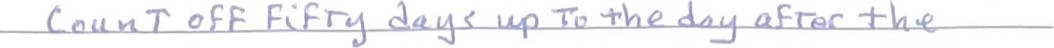 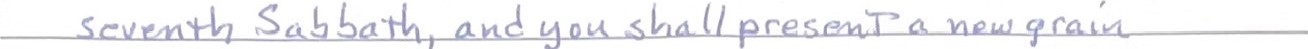 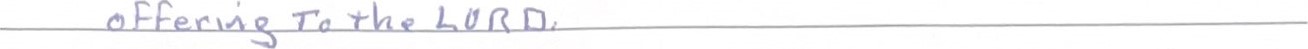 Westminster Leningrad Codex: (note: the Hebrew Bible reference is: Lev 23:16)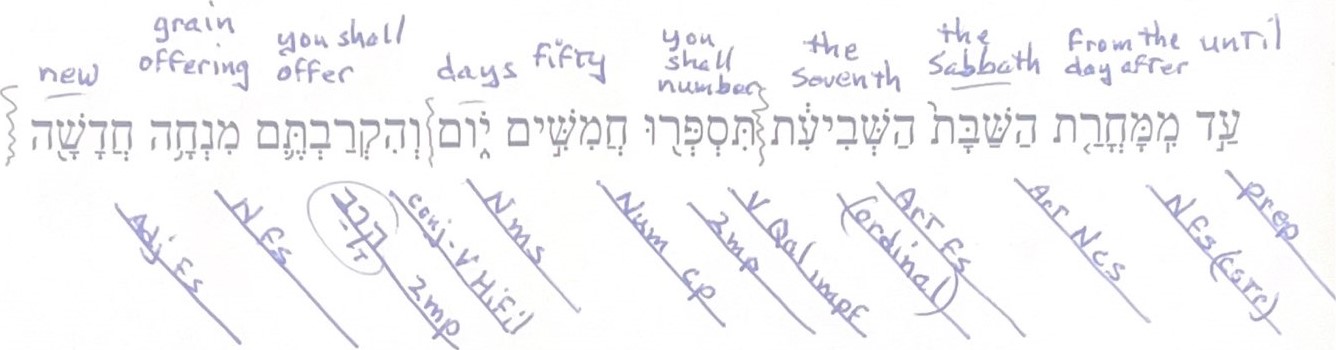 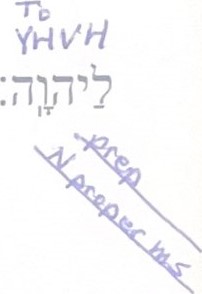 